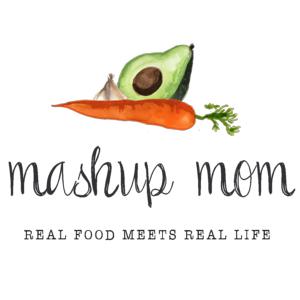 Shopping list (through 6/25):Dairy & refrigerated2 blocks 8 oz Happy Farms cheddar, $3.70 (Tues, Weds, Fri)
8 oz Happy Farms cream cheese, $1.39 (Mon, Fri)
Priano shredded Parmesan, $2.49 (Sun, Mon, Thurs)
9 oz Priano Three Cheese tortellini, $2.99 (Mon)Frozen12 oz bag Season’s Choice steamable sweet corn, $.89 (Weds)Grocery16 oz jar Specially Selected salsa verde, $2.49 (Tues)
Burman’s BBQ sauce, $1.29 (Thurs)
32 oz box Simply Nature organic vegetable broth, $1.89 (Mon)
Can Happy Harvest fire roasted diced tomatoes, $.91 (Mon)
Can Dakota’s Pride black beans, $.71 (Weds)
Can Dakota’s Pride cannellini beans, $.71 (Mon)
2 packs El Milagro flour tortillas, $1.96 (Tues, Fri)
2 cans Casa Mamita diced tomatoes with green chilies, $1.38 (Sun, Tues)Meat6.5 lb whole boneless pork butt, $12.94 (Tues, Weds, Fri)
3 lbs bone-in chicken thighs, $5.97 (Sun)
3 lbs chicken drumsticks, $5.97 (Thurs)ProduceCantaloupe, $1.99 (Tues)
2 lb bag of peaches, $1.90 (Sun, Fri)
2 lbs bananas, $.58 (Weds)
Bunch green onions, $.89 (Mon, Weds)
2 bags 8 oz spinach, $3.38 (Mon, Fri)
Bag of garden salad, $1.49 (Mon)
3 lbs yellow onions, $2.29 (Mon, Tues, Weds)
5 lbs red potatoes, $4.49 (Sun, Weds, Thurs)
1.25 lbs zucchini, $1.86 (Sun)
3 heads garlic, $1.69 (Sun, Mon, Tues, Weds, Fri)
2 avocados, $2.58 (Tues)-----Total: $70.82*** Staple items you’ll need – AKA: Pantry seasonings & condiments used in this week’s recipes, but not included in the shopping list:Olive oil, butter, seasoned salt, Italian seasoning, oregano, black pepper, sea salt, thyme, basil, smoked paprika, chili powder, cumin, Kosher salt, brown sugar (optional), garlic powder, onion powder, cayenne, everything bagel seasoning (optional)** Note: In many cases you can substitute for and/or omit some of these, depending on the recipe. Read through the recipes to see where you may need to re-stock your pantry staples.ALDI Meal Plan week of 6/26/22 – Find the recipes at MashupMom.comALDI Meal Plan week of 6/26/22 – Find the recipes at MashupMom.comSundayItalian chicken thighs w/ zucchini & red potatoesMondayTortellini cannellini creamy tomato-beany soup, saladTuesdaySlow cooker salsa verde pulled pork tacos, cantaloupeWednesdaySouthwest pulled pork & potato bowls, bananasThursdaySlow cooker BBQ chicken drumsticks, potatoesFridaySalsa verde pork & spinach baked taquitos, peachesSaturdayLeftovers, family pizza night, or order in!